KARIM 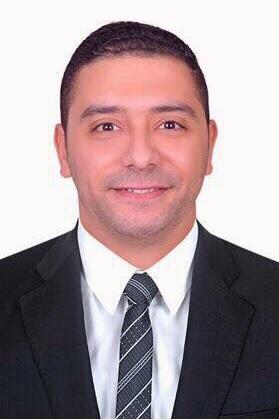 E-Mail	: KARIM.375350@2freemail.com Date of Birth: 16-April-1991Address	: Dubai, U.A.E.Visa status : Visit VisaIntend to build a career with leading corporate of hi- tech scenario with committed & dedicated people, where my education, knowledge & experience can be fully utilized and realize my potential willing to work as a key player in challenging & creative environment in Construction Industry.Education.Bachelor of Civil Engineering 2015.Mansoura University.Certified by U.A.E. Embassy in Cairo.Work Experience.Civil Engineer (Site)Al-Fanar For Constructions, Egypt, Cairo.Celina Compound / Al-Louts Compound.June 2016 until November 2017Follow up and technical supervision of multiple projects.Preparation of BOQ and maintenance works, Certifying and reviewing of the project disbursementsCalculated cost and quantity estimates for public works projects.Attended project site selection studies.Preparing progress reports.Supervising the phases of construction and receipt of works, taking into consideration the engineering standards.Supervision during the casting process, sampling (cubes of concrete, slump test)Supervising the destructive testing of concrete and sampling (Core test) o Follow-up insulation workCivil Engineer (Site)ARCOCity Stars Sharm Al Sheikh.June 2015 until May 2016Checking the steel reinforcements, cover blocks, lapping, Developments, Etc before handing over to Client for PMC's CheckingAdopting the feasible concreting techniques and methods to avoid the honeycombs, segregation, bleeding of concrete, Cracks Etc. during and after concretingPreparing Concrete pour cards, PCC Pour cards, Check listing and Contractors BillsLiaising with the Project planning engineer regarding construction programChecking materials and work in progress for compliance within specified requirementsResponsible for the completion of activities as per the scheduled durationsChecking and preparing site reports, designs and drawingsPreparing Bar bending schedule, Estimations of buildingOvercoming and solving of problems facing during the execution of activitiesObservance of safety requirementsLanguages.Arabic: Mother Tongue.English: GoodCourses.AutoCADETABSSAFEMS OfficeAdditional skillsSuccessfully coordinates programs and complete projects that achieve objectives.Effectively working to deadlines, independently and with cross-functional teams.Exceptional skill in functioning well in a high-pressure work environment.Knowledgeable in Civil Engineering and construction projects with follow occupational safety standards.Strong communicator with operational skills and a demonstrated ability to work well with people at all levels of an organization.Focused on increasing efficiencies and cost savings while maintain high quality.Always willing and able to learn new skills quickly.Strategic planner able to move visions into reality.Able to lead technical team, and provide project strategy and advices to them.Follow security rules and safety during the course of construction works.Make initial technical studies for new projects and preparation of reports and statistics related and collecting all information's.Knowledge of contract technical specification.With Regards.